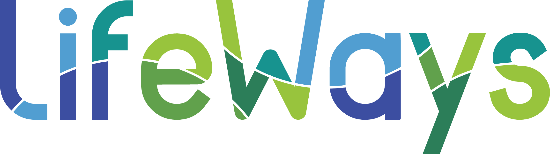 EVENT REQUEST FORMAttendee Process: Complete Attendee Information, Travel Information, and Estimated Cost/Information for Event (Must attach event brochure/schedule information for approval).Submit to Supervisor for Approval (See Note Below) / Leadership Team Members, submit to CEO for approval processing.  Out-of-State Conference requests must be approved in advance by the LifeWays Board of Directors. Submit requests to the CEO’s office by the last working day two months prior to the date of the conference.Attendee Process: Complete Attendee Information, Travel Information, and Estimated Cost/Information for Event (Must attach event brochure/schedule information for approval).Submit to Supervisor for Approval (See Note Below) / Leadership Team Members, submit to CEO for approval processing.  Out-of-State Conference requests must be approved in advance by the LifeWays Board of Directors. Submit requests to the CEO’s office by the last working day two months prior to the date of the conference.Attendee Process: Complete Attendee Information, Travel Information, and Estimated Cost/Information for Event (Must attach event brochure/schedule information for approval).Submit to Supervisor for Approval (See Note Below) / Leadership Team Members, submit to CEO for approval processing.  Out-of-State Conference requests must be approved in advance by the LifeWays Board of Directors. Submit requests to the CEO’s office by the last working day two months prior to the date of the conference.Attendee Process: Complete Attendee Information, Travel Information, and Estimated Cost/Information for Event (Must attach event brochure/schedule information for approval).Submit to Supervisor for Approval (See Note Below) / Leadership Team Members, submit to CEO for approval processing.  Out-of-State Conference requests must be approved in advance by the LifeWays Board of Directors. Submit requests to the CEO’s office by the last working day two months prior to the date of the conference.Attendee Process: Complete Attendee Information, Travel Information, and Estimated Cost/Information for Event (Must attach event brochure/schedule information for approval).Submit to Supervisor for Approval (See Note Below) / Leadership Team Members, submit to CEO for approval processing.  Out-of-State Conference requests must be approved in advance by the LifeWays Board of Directors. Submit requests to the CEO’s office by the last working day two months prior to the date of the conference.Attendee Process: Complete Attendee Information, Travel Information, and Estimated Cost/Information for Event (Must attach event brochure/schedule information for approval).Submit to Supervisor for Approval (See Note Below) / Leadership Team Members, submit to CEO for approval processing.  Out-of-State Conference requests must be approved in advance by the LifeWays Board of Directors. Submit requests to the CEO’s office by the last working day two months prior to the date of the conference.Attendee Process: Complete Attendee Information, Travel Information, and Estimated Cost/Information for Event (Must attach event brochure/schedule information for approval).Submit to Supervisor for Approval (See Note Below) / Leadership Team Members, submit to CEO for approval processing.  Out-of-State Conference requests must be approved in advance by the LifeWays Board of Directors. Submit requests to the CEO’s office by the last working day two months prior to the date of the conference.Attendee Process: Complete Attendee Information, Travel Information, and Estimated Cost/Information for Event (Must attach event brochure/schedule information for approval).Submit to Supervisor for Approval (See Note Below) / Leadership Team Members, submit to CEO for approval processing.  Out-of-State Conference requests must be approved in advance by the LifeWays Board of Directors. Submit requests to the CEO’s office by the last working day two months prior to the date of the conference.ATTENDEE INFORMATIONATTENDEE INFORMATIONATTENDEE INFORMATIONATTENDEE INFORMATIONATTENDEE INFORMATIONATTENDEE INFORMATIONATTENDEE INFORMATIONATTENDEE INFORMATIONYour Name/Phone #/Job Title:Date of Request:Date of Request:Supervisor Name:Emergency Contact Name & Number (for off-site events): Emergency Contact Name & Number (for off-site events): EVENT INFORMATIONEVENT INFORMATIONEVENT INFORMATIONEVENT INFORMATIONEVENT INFORMATIONEVENT INFORMATIONEVENT INFORMATIONEVENT INFORMATIONType of Event:Type of Event:  Training 	   Conference 	   Seminar	  Webinar   Other  Training 	   Conference 	   Seminar	  Webinar   Other  Training 	   Conference 	   Seminar	  Webinar   Other  Training 	   Conference 	   Seminar	  Webinar   Other  Training 	   Conference 	   Seminar	  Webinar   Other  Training 	   Conference 	   Seminar	  Webinar   OtherDate(s) of the Event you plan to attend:Date(s) of the Event you plan to attend:Event Location (City/State):Event Location (City/State):Event Location (City/State):Event Title:Event Title:Hosting Organization Name and Billing Address:Hosting Organization Name and Billing Address:Description of the Event:Description of the Event:TRAVEL ACCOMMODATION INFORMATION(If accommodations are not needed, skip this section. If any information is unknown, follow-up with supervisor for guidance)TRAVEL ACCOMMODATION INFORMATION(If accommodations are not needed, skip this section. If any information is unknown, follow-up with supervisor for guidance)TRAVEL ACCOMMODATION INFORMATION(If accommodations are not needed, skip this section. If any information is unknown, follow-up with supervisor for guidance)TRAVEL ACCOMMODATION INFORMATION(If accommodations are not needed, skip this section. If any information is unknown, follow-up with supervisor for guidance)TRAVEL ACCOMMODATION INFORMATION(If accommodations are not needed, skip this section. If any information is unknown, follow-up with supervisor for guidance)TRAVEL ACCOMMODATION INFORMATION(If accommodations are not needed, skip this section. If any information is unknown, follow-up with supervisor for guidance)TRAVEL ACCOMMODATION INFORMATION(If accommodations are not needed, skip this section. If any information is unknown, follow-up with supervisor for guidance)TRAVEL ACCOMMODATION INFORMATION(If accommodations are not needed, skip this section. If any information is unknown, follow-up with supervisor for guidance)Hotel Accommodations Needed?Hotel Accommodations Needed?YesNoRental Car Needed?Rental Car Needed?Rental Car Needed?YesNoYesNoDates of Travel:Dates of Travel:Arrival Date: ___________Depart Date: ___________Does this require Air Travel?  (if yes, enter Date of Birth for Airline Tickets)Does this require Air Travel?  (if yes, enter Date of Birth for Airline Tickets)Does this require Air Travel?  (if yes, enter Date of Birth for Airline Tickets)Yes DOB:       /       /___NoYes DOB:       /       /___NoDoes the event provide meals?Does the event provide meals?Yes, see next questionNo, skip next questionWhich meals and how many are provided by the event?Which meals and how many are provided by the event?Which meals and how many are provided by the event?Breakfast      #_______Lunch            #_______Dinner           #_______Breakfast      #_______Lunch            #_______Dinner           #_______ESTIMATED COST/INFORMATION FOR EVENT (Estimates below are for decision making purposes only. Mileage, parking, and toll fees must be submitted for reimbursement using Employee Travel Reimbursement Form. Per Diem Meals will be calculated by Executive Coordinator when applicable)ESTIMATED COST/INFORMATION FOR EVENT (Estimates below are for decision making purposes only. Mileage, parking, and toll fees must be submitted for reimbursement using Employee Travel Reimbursement Form. Per Diem Meals will be calculated by Executive Coordinator when applicable)ESTIMATED COST/INFORMATION FOR EVENT (Estimates below are for decision making purposes only. Mileage, parking, and toll fees must be submitted for reimbursement using Employee Travel Reimbursement Form. Per Diem Meals will be calculated by Executive Coordinator when applicable)ESTIMATED COST/INFORMATION FOR EVENT (Estimates below are for decision making purposes only. Mileage, parking, and toll fees must be submitted for reimbursement using Employee Travel Reimbursement Form. Per Diem Meals will be calculated by Executive Coordinator when applicable)ESTIMATED COST/INFORMATION FOR EVENT (Estimates below are for decision making purposes only. Mileage, parking, and toll fees must be submitted for reimbursement using Employee Travel Reimbursement Form. Per Diem Meals will be calculated by Executive Coordinator when applicable)ESTIMATED COST/INFORMATION FOR EVENT (Estimates below are for decision making purposes only. Mileage, parking, and toll fees must be submitted for reimbursement using Employee Travel Reimbursement Form. Per Diem Meals will be calculated by Executive Coordinator when applicable)ESTIMATED COST/INFORMATION FOR EVENT (Estimates below are for decision making purposes only. Mileage, parking, and toll fees must be submitted for reimbursement using Employee Travel Reimbursement Form. Per Diem Meals will be calculated by Executive Coordinator when applicable)ESTIMATED COST/INFORMATION FOR EVENT (Estimates below are for decision making purposes only. Mileage, parking, and toll fees must be submitted for reimbursement using Employee Travel Reimbursement Form. Per Diem Meals will be calculated by Executive Coordinator when applicable)Event Cost/Registration Fees (for your attendance) Event Cost/Registration Fees (for your attendance) $# of Miles to and from event: _______________________# of days: _______________Total Est. Miles: __________Total Est. Cost:   $_________# of Miles to and from event: _______________________# of days: _______________Total Est. Miles: __________Total Est. Cost:   $_________# of Miles to and from event: _______________________# of days: _______________Total Est. Miles: __________Total Est. Cost:   $_________Mileage (Mileage should be calculated from reporting work location to event and return, not to or from your home.)Mileage Rate 2020: $_.575Mileage (Mileage should be calculated from reporting work location to event and return, not to or from your home.)Mileage Rate 2020: $_.575Parking Fees (if known)Parking Fees (if known)$ Tolls (if known)Tolls (if known)Tolls (if known)$$Misc. (Explain):Misc. (Explain):$Total Estimated Cost:Total Estimated Cost:Total Estimated Cost:$$SUPERVISOR SECTIONSUPERVISOR SECTIONSUPERVISOR SECTIONSUPERVISOR SECTIONSUPERVISOR SECTIONSUPERVISOR SECTIONSUPERVISOR SECTIONSUPERVISOR SECTIONSupervisor Process (if you need additional lodging and travel information (hotel, rental car, etc.), submit information to Executive Coordinator for Total Estimated Cost of event before signing off): Complete Supervisor Section.Submit this form and copies of brochure information to Executive Coordinator for processing (return originals to attendee). Out-of-State Conference request must be approved in advance by the LifeWays Board of Directors. Submit requests to the CEO’s office by the last working day two months prior to the date of the conference.Supervisor Process (if you need additional lodging and travel information (hotel, rental car, etc.), submit information to Executive Coordinator for Total Estimated Cost of event before signing off): Complete Supervisor Section.Submit this form and copies of brochure information to Executive Coordinator for processing (return originals to attendee). Out-of-State Conference request must be approved in advance by the LifeWays Board of Directors. Submit requests to the CEO’s office by the last working day two months prior to the date of the conference.Supervisor Process (if you need additional lodging and travel information (hotel, rental car, etc.), submit information to Executive Coordinator for Total Estimated Cost of event before signing off): Complete Supervisor Section.Submit this form and copies of brochure information to Executive Coordinator for processing (return originals to attendee). Out-of-State Conference request must be approved in advance by the LifeWays Board of Directors. Submit requests to the CEO’s office by the last working day two months prior to the date of the conference.Supervisor Process (if you need additional lodging and travel information (hotel, rental car, etc.), submit information to Executive Coordinator for Total Estimated Cost of event before signing off): Complete Supervisor Section.Submit this form and copies of brochure information to Executive Coordinator for processing (return originals to attendee). Out-of-State Conference request must be approved in advance by the LifeWays Board of Directors. Submit requests to the CEO’s office by the last working day two months prior to the date of the conference.Supervisor Process (if you need additional lodging and travel information (hotel, rental car, etc.), submit information to Executive Coordinator for Total Estimated Cost of event before signing off): Complete Supervisor Section.Submit this form and copies of brochure information to Executive Coordinator for processing (return originals to attendee). Out-of-State Conference request must be approved in advance by the LifeWays Board of Directors. Submit requests to the CEO’s office by the last working day two months prior to the date of the conference.Supervisor Process (if you need additional lodging and travel information (hotel, rental car, etc.), submit information to Executive Coordinator for Total Estimated Cost of event before signing off): Complete Supervisor Section.Submit this form and copies of brochure information to Executive Coordinator for processing (return originals to attendee). Out-of-State Conference request must be approved in advance by the LifeWays Board of Directors. Submit requests to the CEO’s office by the last working day two months prior to the date of the conference.Supervisor Process (if you need additional lodging and travel information (hotel, rental car, etc.), submit information to Executive Coordinator for Total Estimated Cost of event before signing off): Complete Supervisor Section.Submit this form and copies of brochure information to Executive Coordinator for processing (return originals to attendee). Out-of-State Conference request must be approved in advance by the LifeWays Board of Directors. Submit requests to the CEO’s office by the last working day two months prior to the date of the conference.Supervisor Process (if you need additional lodging and travel information (hotel, rental car, etc.), submit information to Executive Coordinator for Total Estimated Cost of event before signing off): Complete Supervisor Section.Submit this form and copies of brochure information to Executive Coordinator for processing (return originals to attendee). Out-of-State Conference request must be approved in advance by the LifeWays Board of Directors. Submit requests to the CEO’s office by the last working day two months prior to the date of the conference.Cost Center Line of Coding:Cost Center Line of Coding:Does Event need Board Approval?(Board Approval Required for all Out-of-State Travel)Does Event need Board Approval?(Board Approval Required for all Out-of-State Travel)Does Event need Board Approval?(Board Approval Required for all Out-of-State Travel)YesNoSupervisor Decision:Supervisor Decision:ApproveDeny Reason for denial (review with attendee if appropriate):ApproveDeny Reason for denial (review with attendee if appropriate):ApproveDeny Reason for denial (review with attendee if appropriate):ApproveDeny Reason for denial (review with attendee if appropriate):ApproveDeny Reason for denial (review with attendee if appropriate):ApproveDeny Reason for denial (review with attendee if appropriate):Supervisor Signature (by signing this form, you acknowledge that you reviewed your departmental budget and attest that you have the funds to cover the cost of this event):__________________________________________________________________ Date: ________________Supervisor Signature (by signing this form, you acknowledge that you reviewed your departmental budget and attest that you have the funds to cover the cost of this event):__________________________________________________________________ Date: ________________Supervisor Signature (by signing this form, you acknowledge that you reviewed your departmental budget and attest that you have the funds to cover the cost of this event):__________________________________________________________________ Date: ________________Supervisor Signature (by signing this form, you acknowledge that you reviewed your departmental budget and attest that you have the funds to cover the cost of this event):__________________________________________________________________ Date: ________________Supervisor Signature (by signing this form, you acknowledge that you reviewed your departmental budget and attest that you have the funds to cover the cost of this event):__________________________________________________________________ Date: ________________Supervisor Signature (by signing this form, you acknowledge that you reviewed your departmental budget and attest that you have the funds to cover the cost of this event):__________________________________________________________________ Date: ________________Supervisor Signature (by signing this form, you acknowledge that you reviewed your departmental budget and attest that you have the funds to cover the cost of this event):__________________________________________________________________ Date: ________________Supervisor Signature (by signing this form, you acknowledge that you reviewed your departmental budget and attest that you have the funds to cover the cost of this event):__________________________________________________________________ Date: ________________EXECUTIVE COORDINATOR CHECKLISTEXECUTIVE COORDINATOR CHECKLISTEXECUTIVE COORDINATOR CHECKLISTEXECUTIVE COORDINATOR CHECKLISTEXECUTIVE COORDINATOR CHECKLISTEXECUTIVE COORDINATOR CHECKLISTEXECUTIVE COORDINATOR CHECKLISTEXECUTIVE COORDINATOR CHECKLISTExecutive Coordinator Name:Executive Coordinator Name:Date Request Received:Date Request Received:Date Request Received:Event Registration Completed:Event Registration Completed:YesConf. #: ________________________N/AYesConf. #: ________________________N/ATotal Event Cost:Total Event Cost:Total Event Cost:$Booked Hotel:Booked Hotel:YesName: _________________________Conf. #: ________________________N/AYesName: _________________________Conf. #: ________________________N/ATotal Lodging Est. Cost:Total Lodging Est. Cost:Total Lodging Est. Cost:$Booked Rental Car or Airport Shuttle:Booked Rental Car or Airport Shuttle:YesName: _________________________Conf. #: ________________________N/AYesName: _________________________Conf. #: ________________________N/ATotal Rental Transportation Est. Cost:Total Rental Transportation Est. Cost:Total Rental Transportation Est. Cost:$Booked FlightBooked FlightYesName: _________________________Conf. #: ________________________N/AYesName: _________________________Conf. #: ________________________N/ATotal Flight Cost:Total Flight Cost:Total Flight Cost:$Submit Per Diem to Finance (must be submitted 3 weeks in advance to event)Submit Per Diem to Finance (must be submitted 3 weeks in advance to event)YesN/AYesN/ATotal Est. Meal Cost:Total Est. Meal Cost:Total Est. Meal Cost:$Create and Give Itinerary to AttendeeCreate and Give Itinerary to AttendeeYesN/AYesN/ATOTAL EVENT EST. COST: (be sure to include mileage, parking, and tolls from attendee section)TOTAL EVENT EST. COST: (be sure to include mileage, parking, and tolls from attendee section)TOTAL EVENT EST. COST: (be sure to include mileage, parking, and tolls from attendee section)$NOTES (for Office Use Only)NOTES (for Office Use Only)MNJTP Eligible:     Yes       NoMNJTP Eligible:     Yes       NoMNJTP Eligible:     Yes       NoMNJTP Eligible:     Yes       NoMNJTP Eligible:     Yes       NoMNJTP Eligible:     Yes       No